Nazwij instrumenty przedstawione na obrazkach. Podziel rytmiczne ich nazwy na sylaby. W ramce pod każdym z obrazków narysuj tyle kresek (lub wpisz liczbę) ile głosek zawiera nazwa instrumentu.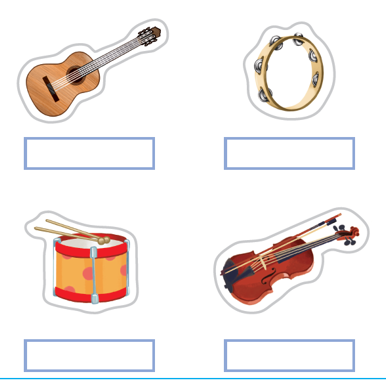 Rysuj nuty po śladzie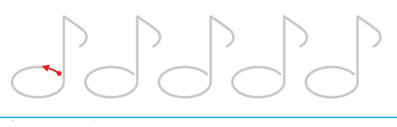 